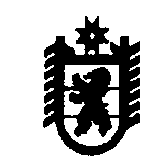 П Р О Т О К О Л заседания комиссии по предупреждению и ликвидации чрезвычайных ситуаций и обеспечению пожарной безопасностиОлонецкого национального муниципального районаг. Олонец3 июня 2021 г.											         № 7Председательствовал: Мурый В.Н., глава администрации Олонецкого национального муниципального района (далее – района), председатель комиссии по предупреждению и ликвидации чрезвычайных ситуаций и обеспечению пожарной безопасности района (далее – КЧСиОПБ района).(Корнилова И.Н., Мурый В.Н., Минин Ю.И., Столярова Т.Н.)3 июня 2021 года произошло разрушение автомобильного деревянного моста через реку Тукса в д. Тукса по ул. Центральная у дома № 34 при проезде по мосту грузового автомобиля. Грузовой автомобиль опрокинулся в реку. В результате происшествия никто не пострадал. Данный мост является муниципальной собственностью Туксинского сельского поселения.В настоящее время движение по деревянному мосту полностью перекрыто, проход и проезд по мосту невозможен. В непосредственной близости от места происшествия отсутствуют автомобильные мосты по которым возможно организовать объезд. Подъезд в район д. Тукса, расположенном на правом берегу реки Тукса, возможен через д. Большаково (плечо объезда около 15 км). Население может попасть на другую сторону реки по железнодорожному мосту (расстояние около 1 км).  В данном районе д. Тукса расположено 22 частных дома, в которых проживает 67 человек, из них: до 18 лет - 13 чел., от 19 до 59 лет - 39 чел., старше 60 лет - 15 чел.РЕШИЛИ:1. Рекомендовать главе Туксинского сельского поселения:1.1. запретить до окончания ремонтных работ проезд транспорта, проход людей по аварийному мосту через реку Тукса с установкой ограждения и соответствующих знаков;1.2. организовать по согласованию с ОГИБДД ОМВД России по Олонецкому району установку дорожных знаков, запрещающих проезд транспорта, проход людей по мосту через реку Тукса;1.3. организовать обследование состояния имеющейся дороги при организации объезда через д. Большаково, при необходимости организовать грейдерование, подсыпку объездной дороги;1.4. обеспечить информирование населения о запрете передвижения по автомобильному мосту и возможных вариантах объезда. Оповестить экстренные службы района об объезде; 1.5. обратиться в Правительство Республики Карелия о выделении средств для ремонта автомобильного моста через реку Тукса в соответствии со сметой расходов;Срок: 10.06.2021;1.6. перераспределить в бюджете Туксинского сельского поселения финансовые средства для проведения работ по ремонту моста;1.7. заключить муниципальный контракт на проведение ремонта автомобильного деревянного моста;1.8. установить и направить информацию в администрацию района:о подрядчике, осуществлявшем предыдущий ремонт моста;о сроках (дате) производства работ; о гарантийном сроке эксплуатации моста (год, месяц).1.9.  создать комиссию и провести обследования моста по результатам составить АКТ обследования моста; Срок: до 10.06.2021;1.10.  совместно с собственником  грузового автомобиля, который в результате обрушения моста опрокинулся в реку, установить массу данного транспортного средства;Срок: до 08.06.2021;1.11. осуществлять мониторинг обстановки, складывающейся в районе происшествия, организовать непрерывный сбор, обработку и передачу в ЕДДС района данных о прогнозируемых чрезвычайных ситуациях, в том числе связанных с разливом нефтепродуктов из опрокинувшегося грузового автомобиля;1.12. рассмотреть вопрос об организации временной пешеходной переправы через реку Тукса в данном районе населенного пункта.2. Рекомендовать ОГИБДД ОМВД России по Олонецкому району:2.1. оказать содействие администрации Туксинского сельского поселения по выставлению дорожных знаков, запрещающих проезд, проход по мосту через реку Тукса;2.2. установить наличие, либо отсутствие нарушений установленных правил водителем транспортного средства при проезде по обрушившемуся мосту.3. Рекомендовать ООО «Олонецавтодор»:3.1. оказать содействие собственнику грузового автомобиля по подъему транспортного средства из реки, выделить необходимое количество дорожной, подъемно-строительной техники.Срок: 04.06.2021;3.2. оказать содействие в ремонте, очистке и обслуживании дороги, по которой будет организован объезд.4. Рекомендовать ГКУ РК «Отряд противопожарной службы по Олонецкому району» обеспечить противопожарную защиту домов и жителей в д. Тукса имеющимися силами и средствами.5. Рекомендовать ООО «Молочная ферма «Искра» принимать участие в ремонте, очистке и обслуживании дороги, по которой будет организован объезд.6. Администрации Олонецкого национального муниципального района организовать работу с Правительством Республики Карелия по привлечению дополнительных средств в соответствии со сметой расходов на ремонт моста в д. Тукса.Председатель КЧСиОПБ района       							       В.Н. МурыйI. О ликвидации последствий разрушения моста на территории Туксинского сельского поселения